Publicado en Madrid el 21/11/2022 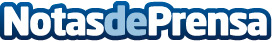 Los alumnos eligen los mejores Másteres MBA del curso 2022-2023PortalMBA.es publica su ranking anual de másteres MBA en España para el curso 2022-2023Datos de contacto:Borja Harguindey+34 917 92 44 54Nota de prensa publicada en: https://www.notasdeprensa.es/los-alumnos-eligen-los-mejores-masteres-mba Categorias: Educación Comunicación Marketing Madrid Cataluña Recursos humanos Cursos Universidades http://www.notasdeprensa.es